NORTH HARRISON R-III SCHOOL DISTRICTSUBSTITUTE APPLICATION 									Phone:  660-867-5221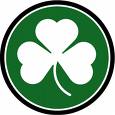 12023 Fir Street                                                                                                                                      Fax:  660-867-5263Eagleville  MO  64442                                      DATE: ____________________                                                                      www.nhr3.netApplicants must submit their ORIGINAL transcripts to the Missouri Department of Elementary and Secondary Education and must register for fingerprinting/background check at www.machs.mo.gov.School District #: 0410034 Digit Registration #:   0788 Certified Teachers;   0789 Substitutes;   0790 Uncertified Staff;   0791 Bus DriversFull Name (First, MI, Last):  								Date of Birth: ______________Address: ______________________________________________	Social Security Number: ___________________          	  ______________________________________________________________________________________Cell Phone:_______________________			Email Address: ___________________________________College Attended:  ______________________________________	Attendance Dates: _______________________				   College Major:  _________________________________________	College Minor: __________________________Degree: (BS, BA, Grade, Area) _____________________________	Total College Hours Completed:  ____________Indicate DAY of the week available to substitute:       Monday        Tuesday        Wednesday        Thursday      FridayIndicate AREA willing to substitute: Day Care      Food Service      3-4yr old Pre-School      K-6th Grades      7-12th GradesOther Preferences (such as NOT Agriculture, NOT Kindergarten, NOT during January, etc.):_______________________________________________________________________________________________________________________________________________________________________________________________________________________________________________________________________________________________________________________________________________________________________________________________________Pay is $9.25 per hour in food service, day care provider, and Pre-K para-professional positions.            $80 for a full day substituting in certified positions and as special education para-professional.            $90 daily rate for long-term assignments after 10 consecutive days,            $90 daily rate after 15 non-consecutive days.It is the policy of North Harrison R-III School District to provide equal employment, promotion, and education without regard to sex, age, race, color, marital status, religion, national origin, or disabling condition.  Concerns or complaints should be directed to the Superintendent of Schools, Title IX Coordinator, Section 504 and ADA Compliance Coordinator at 12023 Fir Street, Eagleville, MO  64442.